Numérisation avec appareil photo Canon EOS

Manuel pour la formation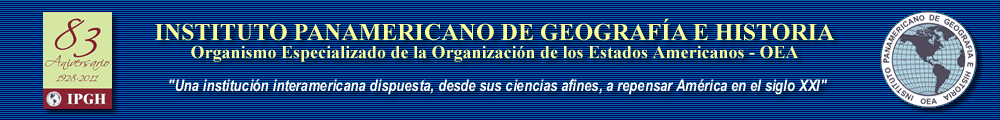 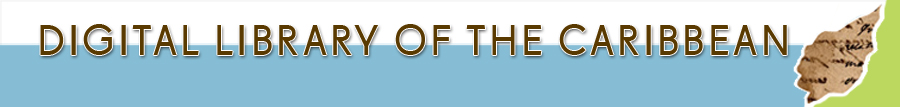 Instruction manual by Mark V Sullivan ( 1/31/2012 )Numérisation avec appareil photo Canon EOS Deux configurations:Comment numeriseriser les nègatifsTable lumineusePas de lumière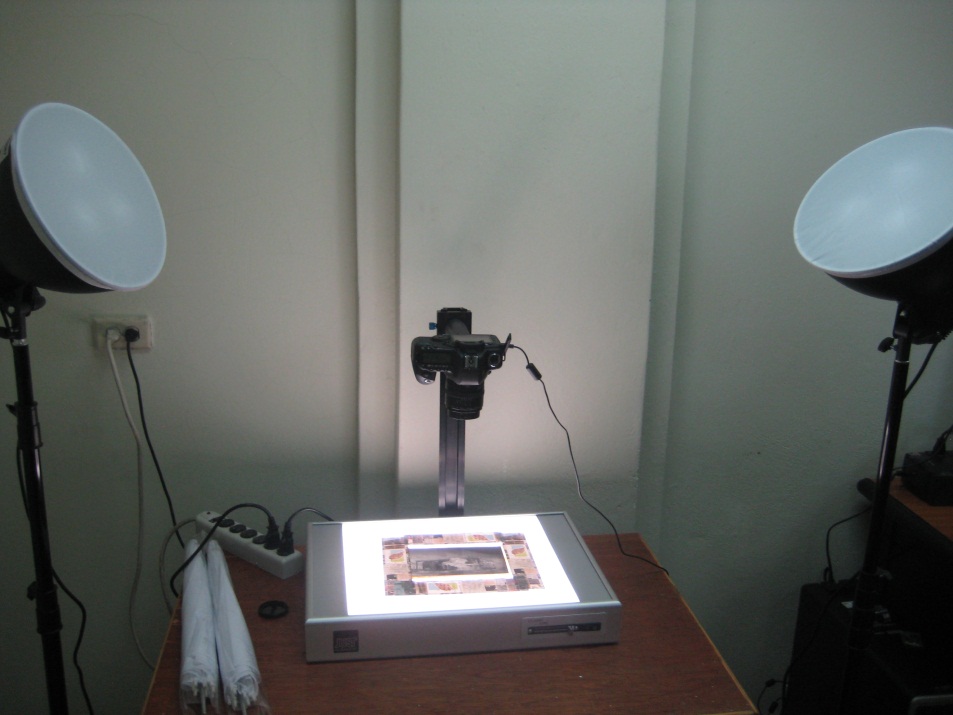 Comment numeriser les photographes, les livres, les cartes postales, …Pas de table lumineuseRetirez le couvercle de la lumière et les activer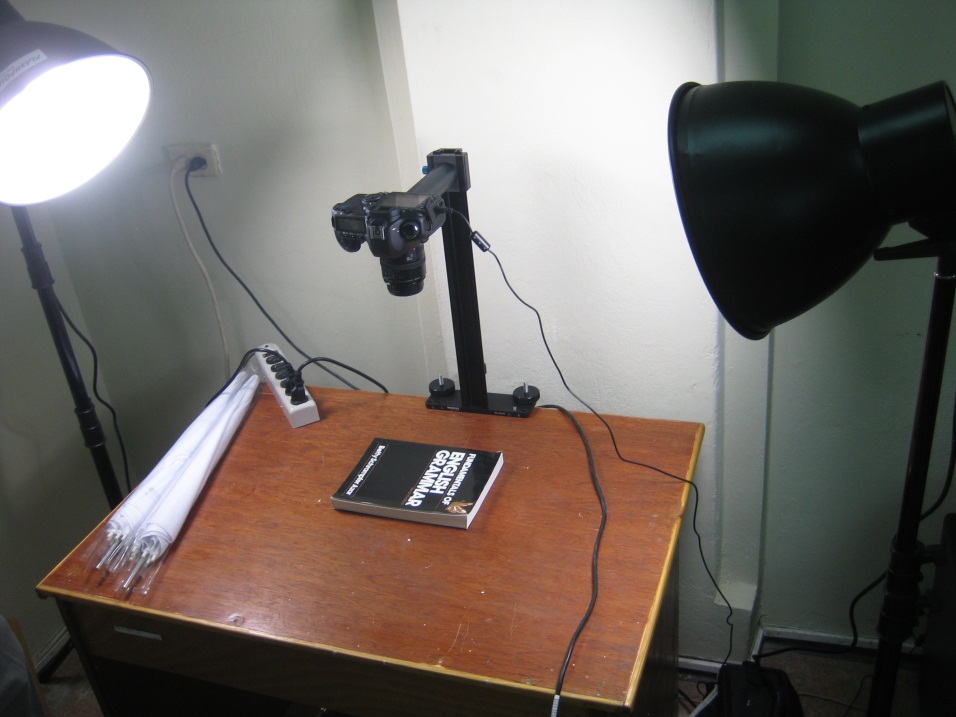 Numérisation négatifs avec appareil photo EOS et une table lumineuseA l’aide de capture d’imageÉteignez les lumièresLancez l’applicatoin EOS Utility et selectionnez Camera Settings/Remote ShootingAppuyez sur le bouton pour capturer l’image en JPEGRéglage d’imageOuvrez l'image dans Adobe Elements ou Adobe PhotoshopRotation et crop l'imageConvertissez l’image du negative au positifRéglage  d’image – equilibrage de lumiére Stocker les fiches au format TIFFFermez le logiciel Adobe Elements / PhotoshopCréer des images pour le téléchargementLes fichiers d’images doivent être placés dans un dossier uniqueLancez le logiciel SobekCM METS Editor et selectionnez  Create image derivatives for loadSelectionnez la touche CREATE en navigant vers le dossier d’imageAprés ce processus est terminé, le dossier va contenir JPEGs, JPEG2000s, et vignettesCréer un élément nouveau et télécharger les imagesConnectez-vous pour le site www.dloc.com. Entrez le code d’usager et selectionnez Start a new itemAcceptez les autorisationsAdjoutez directement les descriptions de l’élément [ou metadonneé ].Sur l’ecran suivant selectionnex cheque ficher à télécharger sauf les fichiers TIFF en raisen de leur taille excessive.  Téléchargez le JPEG, JPEG2000, et vignette.Selectionnez la touche BROWSE pour indiquer les ichiers à Télécharger au serveur dLOC.Telechargez chaque fichiez maniére indépendante, un par un.Selectionnez la touché SUBMIT pour completer l’élément.Le processus est terminé!!ETAPE 1: A L’AIDE DE CAPTURE D’IMAGEÉteignez les lumièresLancez l’applicatoin EOS Utility et selectionnez Camera Settings/Remote Shooting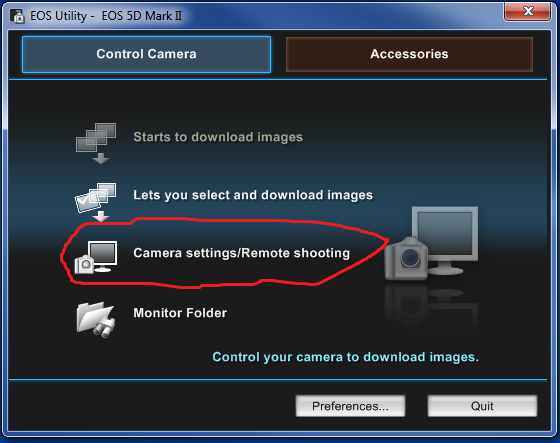 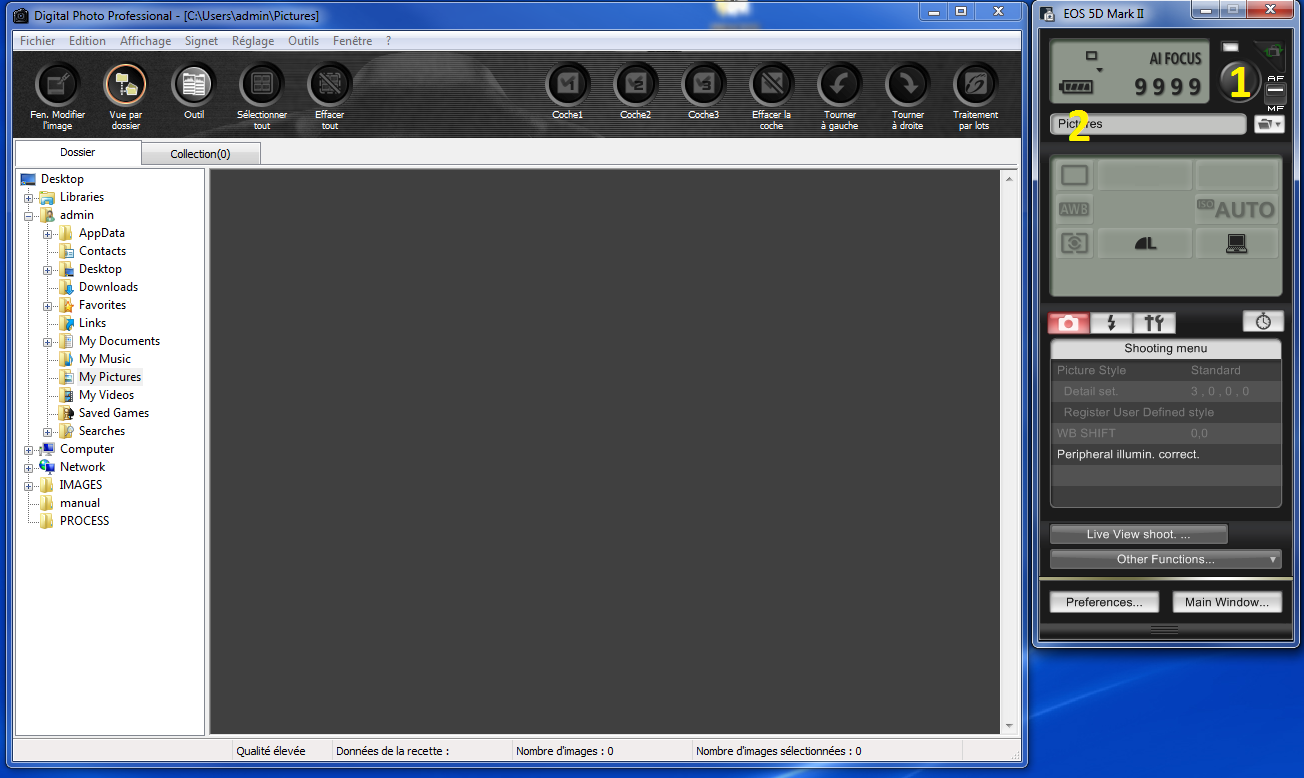 1 = Button to capture image			2 = Location the image will saveAppuyez sur le bouton pour capturer l’image en JPEG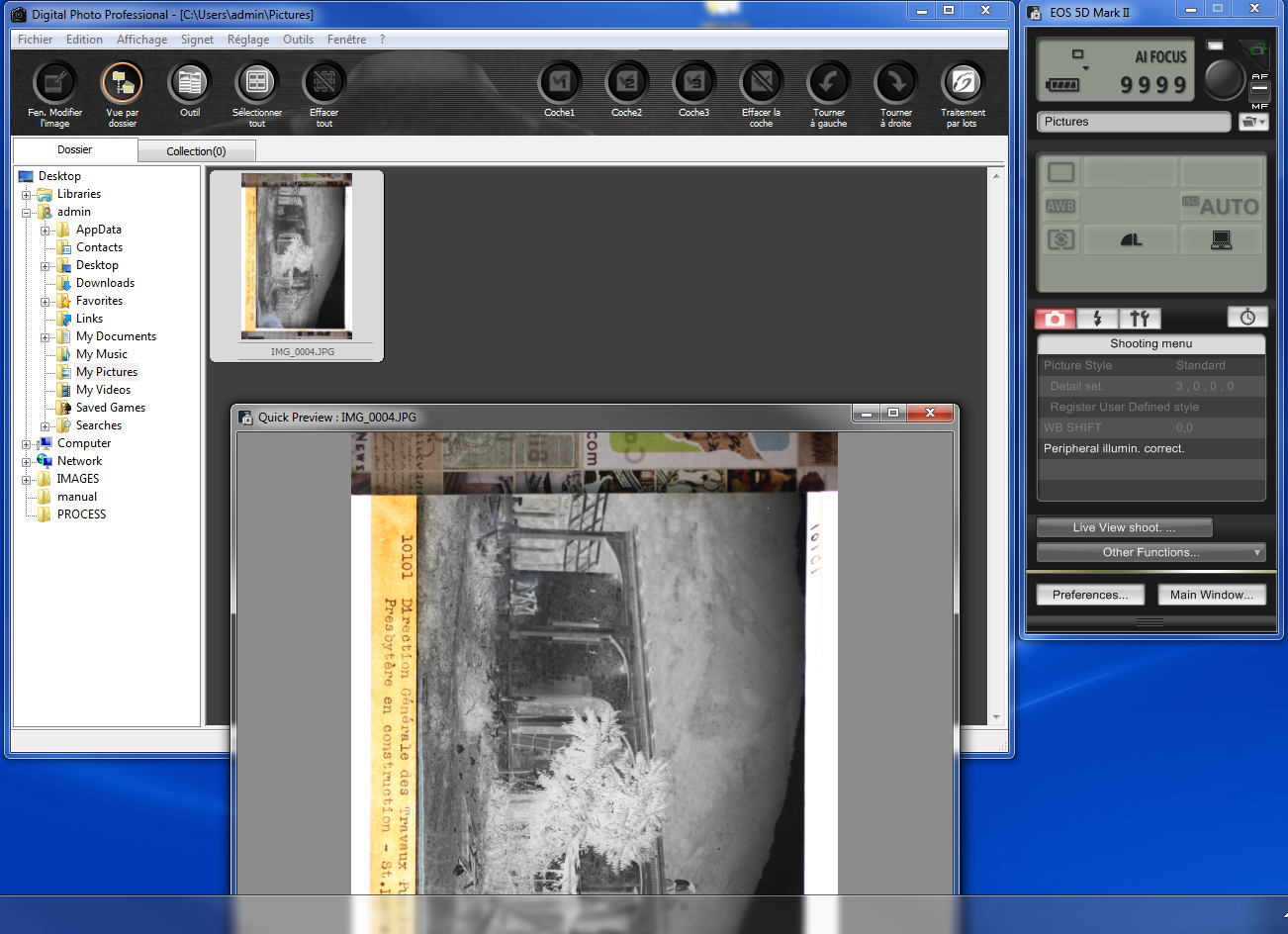 ETAPE 2: REGLAGE D’IMAGEOuvrez l'image dans Adobe Elements ou Adobe Photoshop.  Rotation et crop l'image.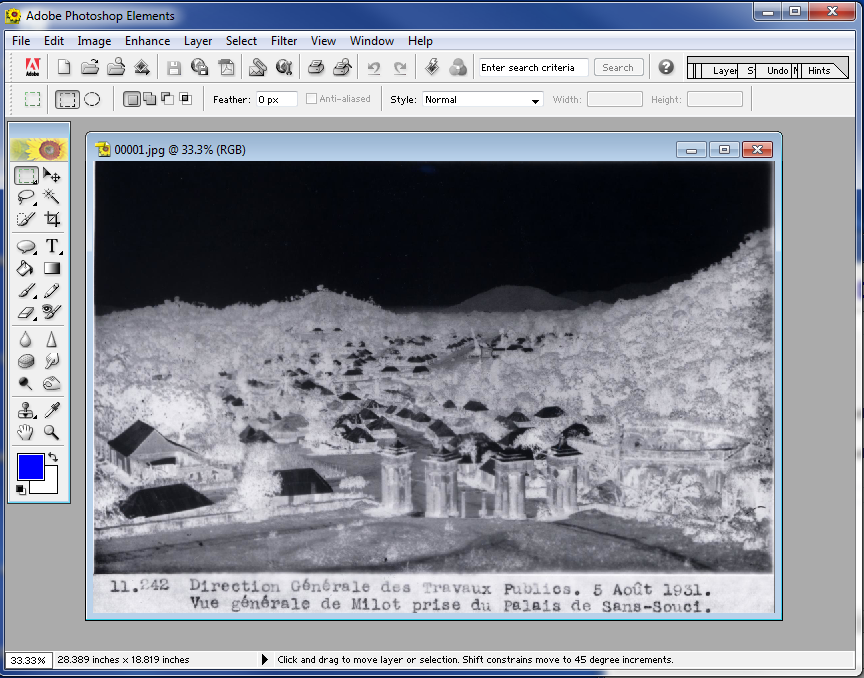 Convertissez l’image du negative au positif.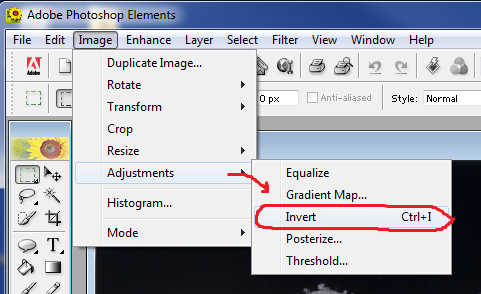 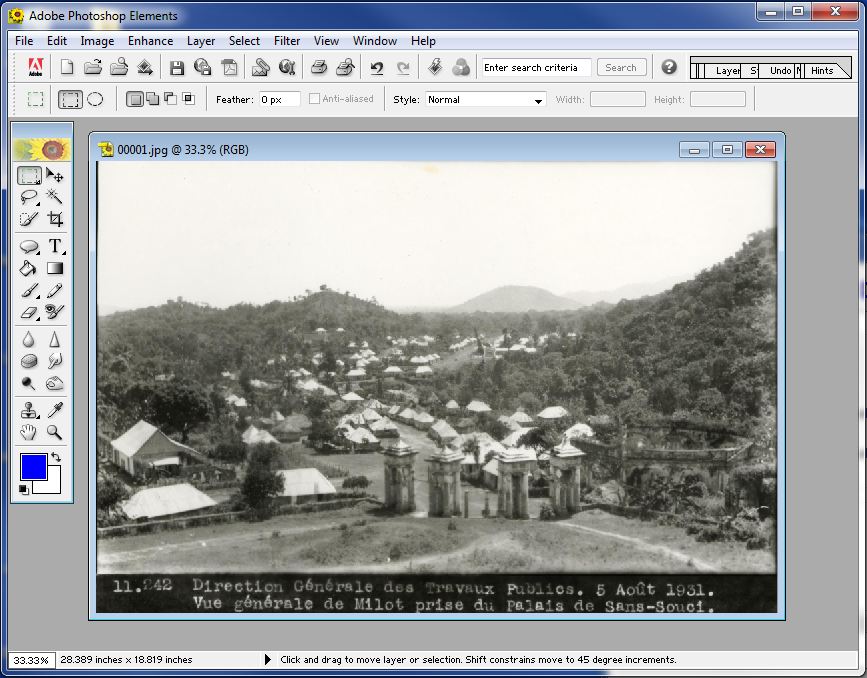 Réglage  d’image – equilibrage de lumiére 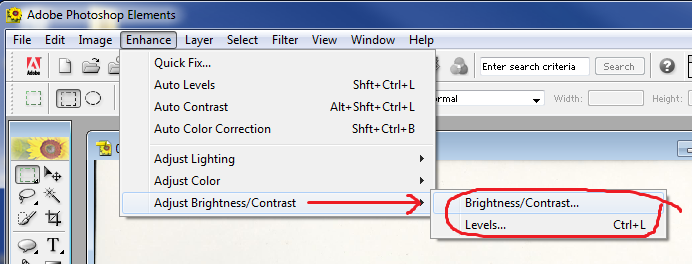 Brightness / Contrast …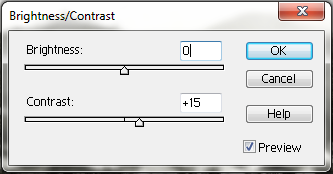 Levels …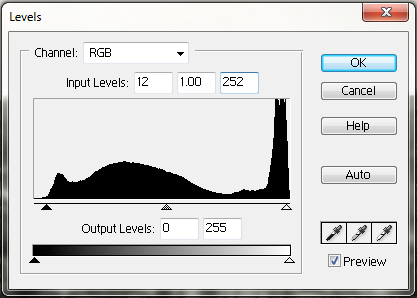 Stocker les fiches au format TIFF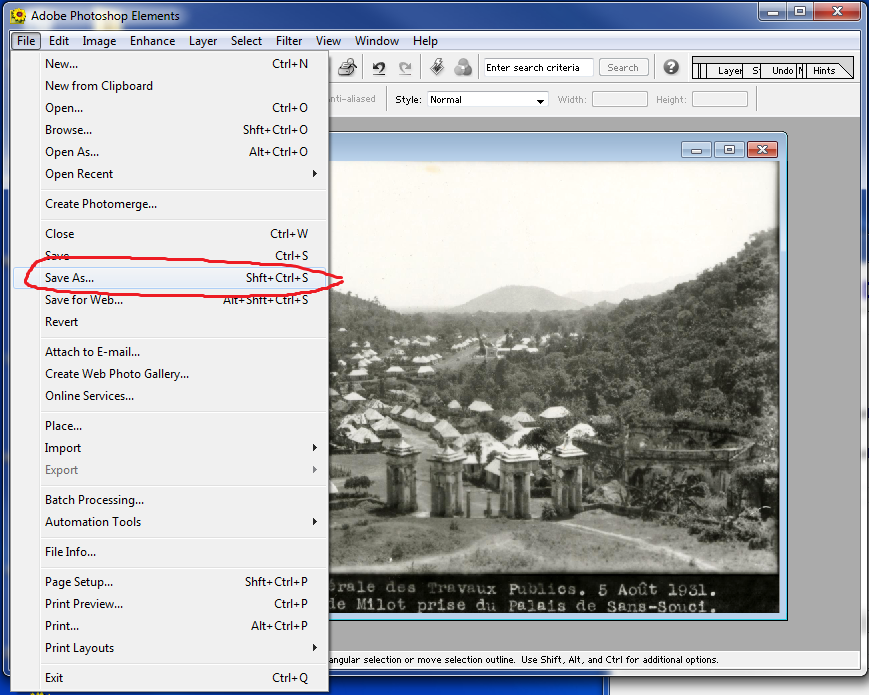 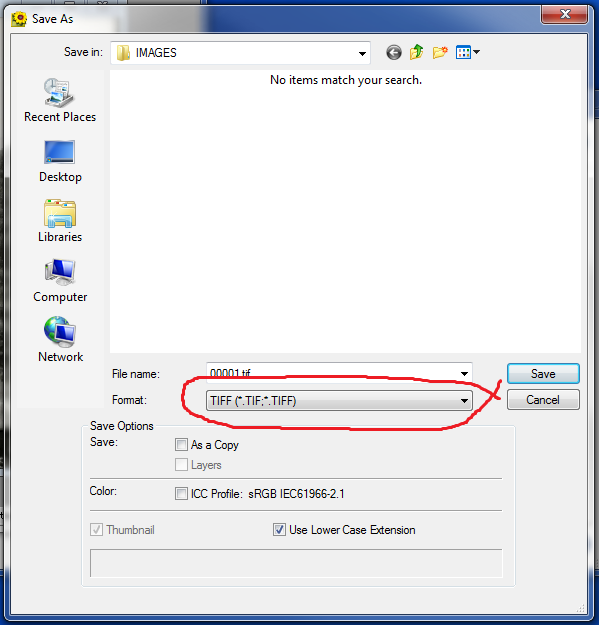 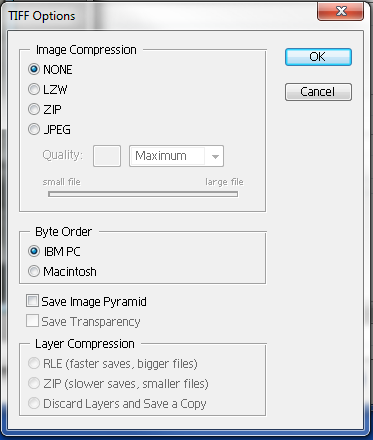 Fermez le logiciel Adobe Elements / PhotoshopETAPE 3: CREER DES IMAGES POUR LE TELECHARGEMENTLes fichiers d’images doivent être placés dans un dossier unique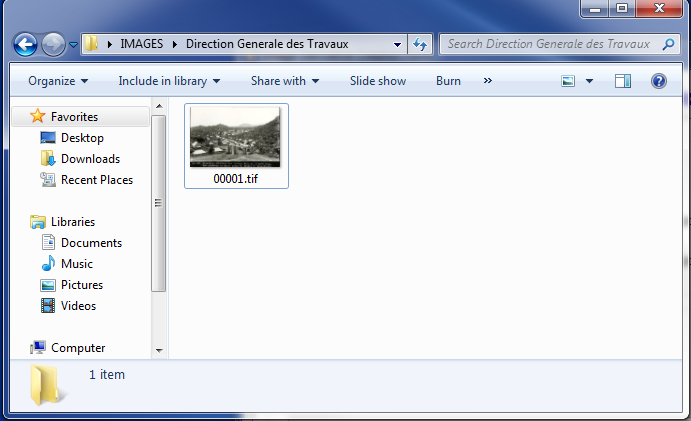 Lancez le logiciel SobekCM METS Editor et selectionnez  Create image derivatives for load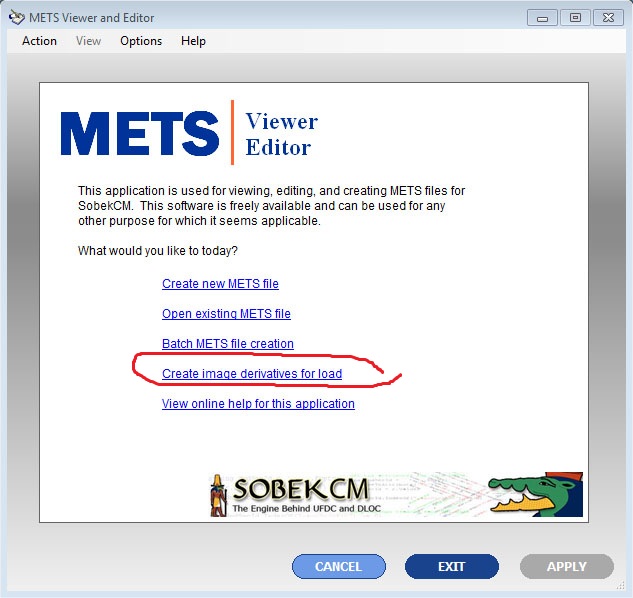 Selectionnez la touche CREATE en navigant vers le dossier d’image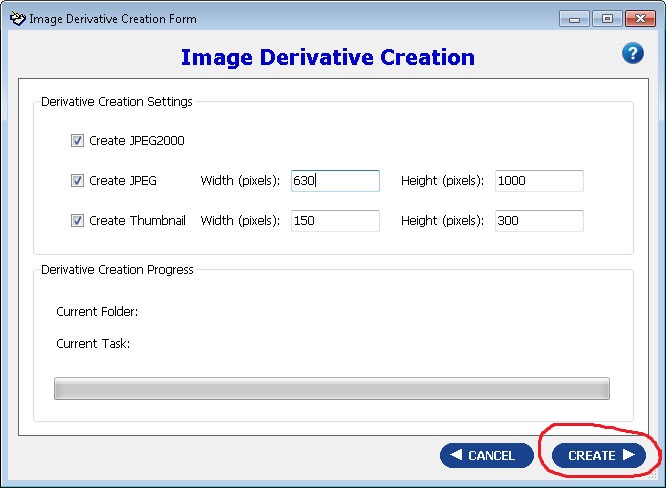 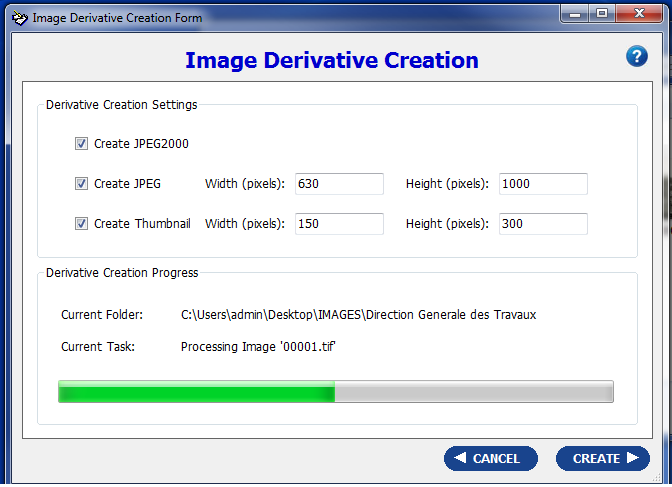 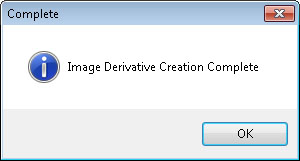 Aprés ce processus est terminé, le dossier va contenir JPEGs, JPEG2000s, et vignettes: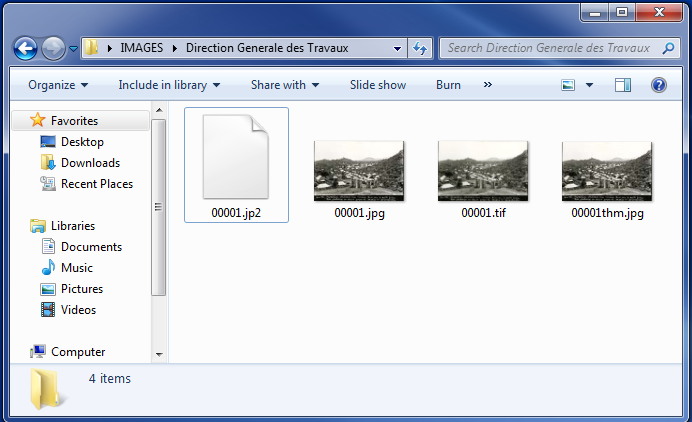 ETAPE 4: CREER UN ELEMENT NOUVEAU ET TELECHARGER LES Connectez-vous pour le site www.dloc.com. Entrez le code d’usager et selectionnez Start a new item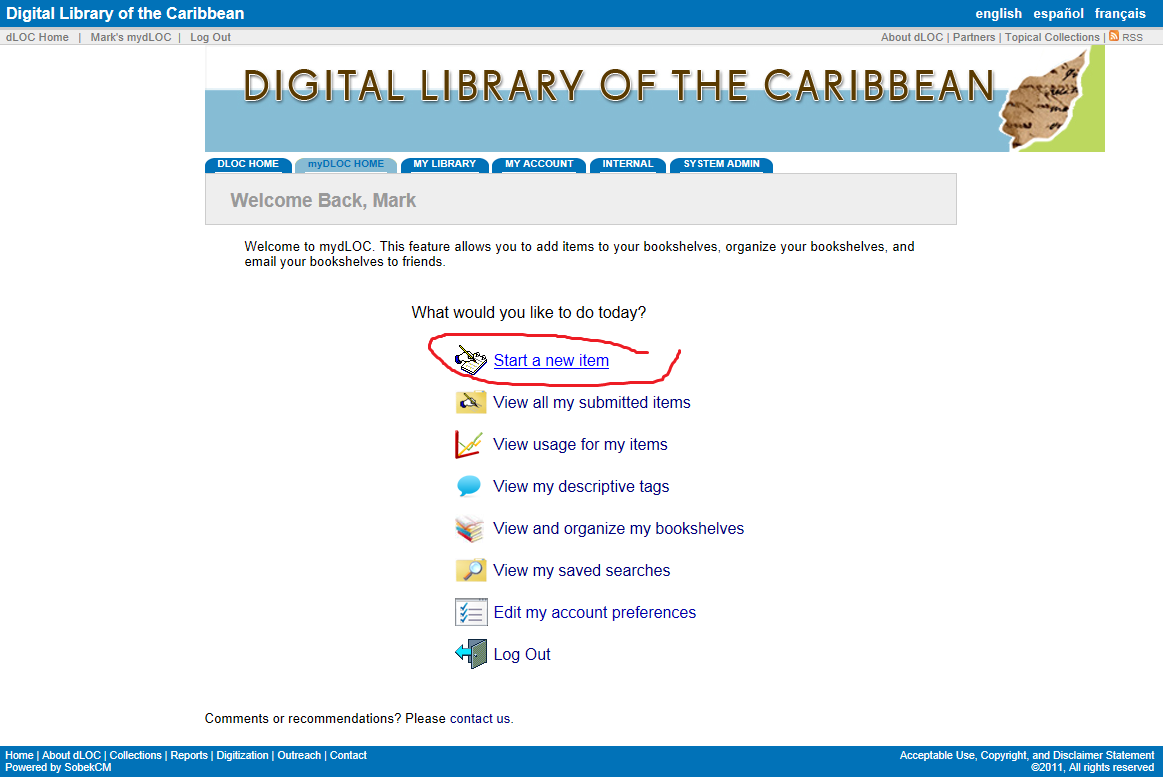 Acceptez les autorisations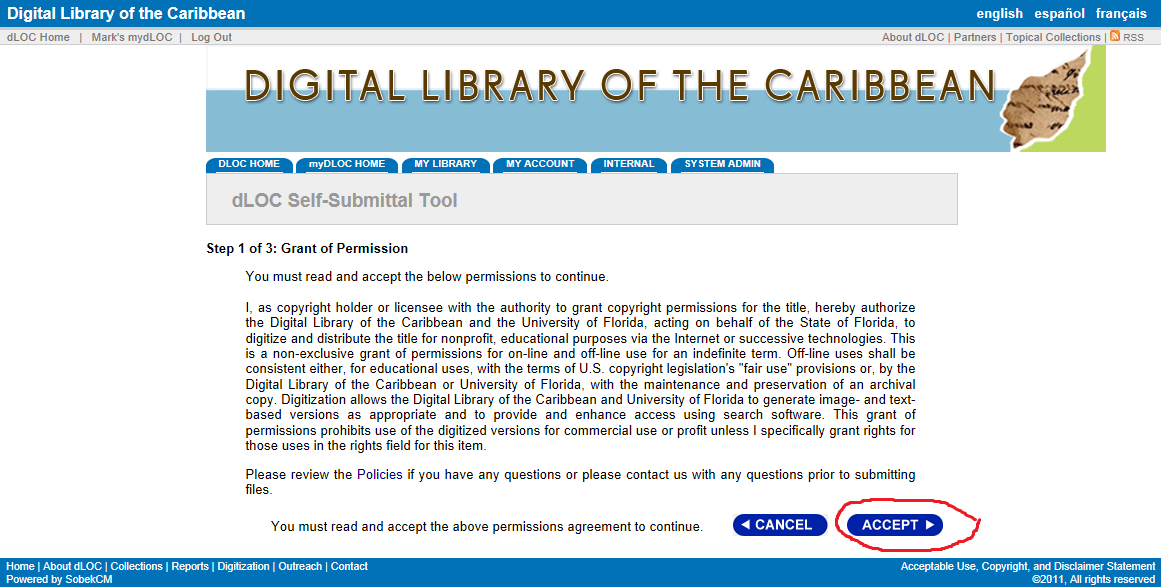 Adjoutez directement les descriptions de l’élément [ou metadonneé ].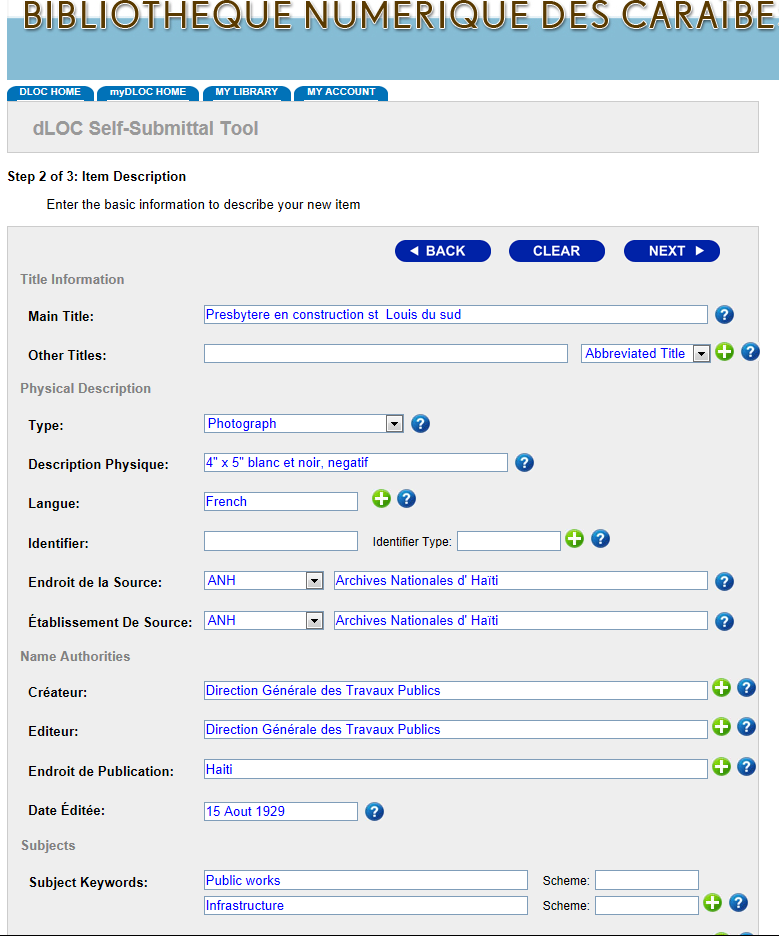 Sur l’ecran suivant selectionnex cheque ficher à télécharger sauf les fichiers TIFF en raisen de leur taille excessive.  Téléchargez le JPEG, JPEG2000, et vignette.Selectionnez la touche BROWSE pour indiquer les ichiers à Télécharger au serveur dLOC.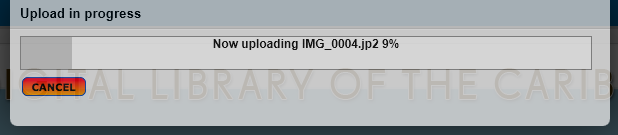         Telechargez chaque fichiez maniére indépendante, un par un.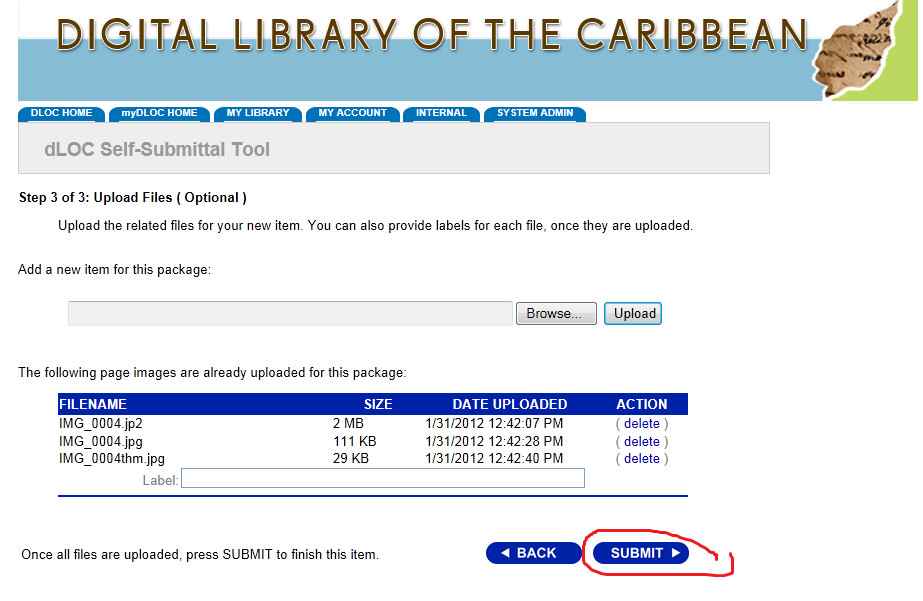 Selectionnez la touché SUBMIT pour completer l’élément.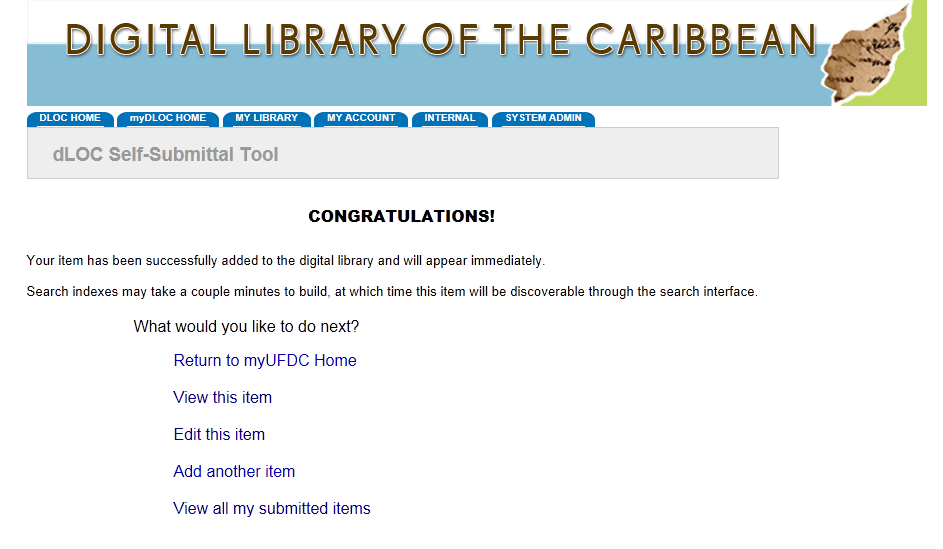 APPENDIX: Scanning with the Canon printer/scanner combo.       ( TRANSLATION FORTHCOMING )For this, only the first step really changes.Launch Adobe Elements or Adobe Photoshop.  Select File  Import  Canon MG1600 ser…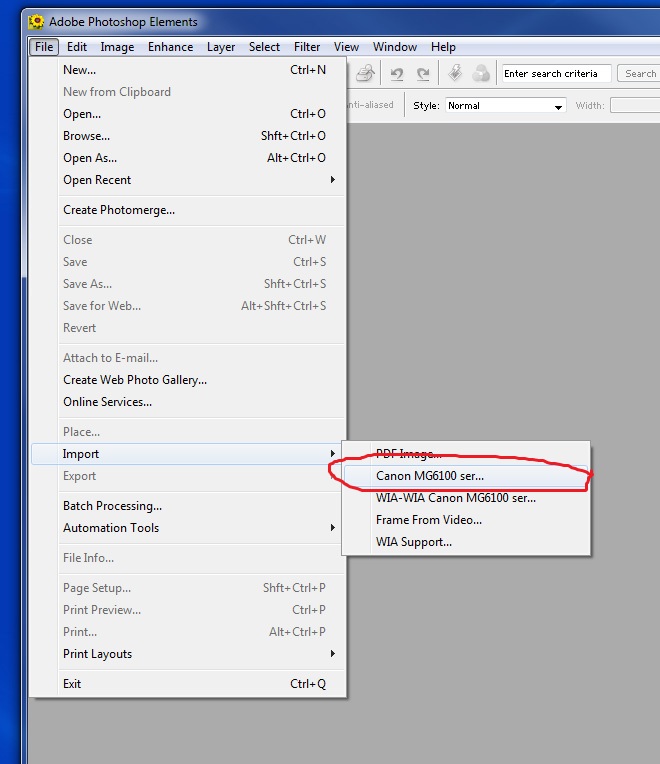 600 dpi for photographs, 300 dpi for full text items.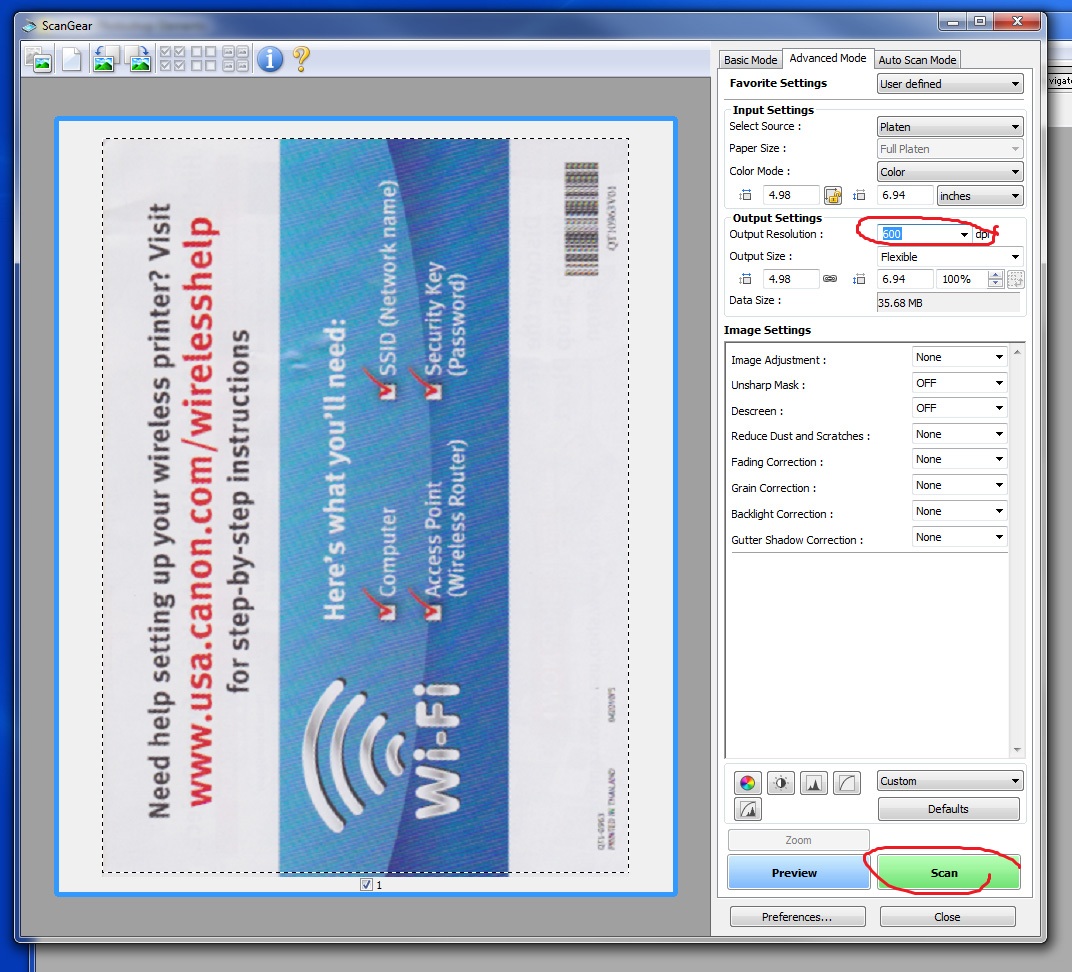 